Programas y Proyectos de InversiónIndicadores de Resultados 2020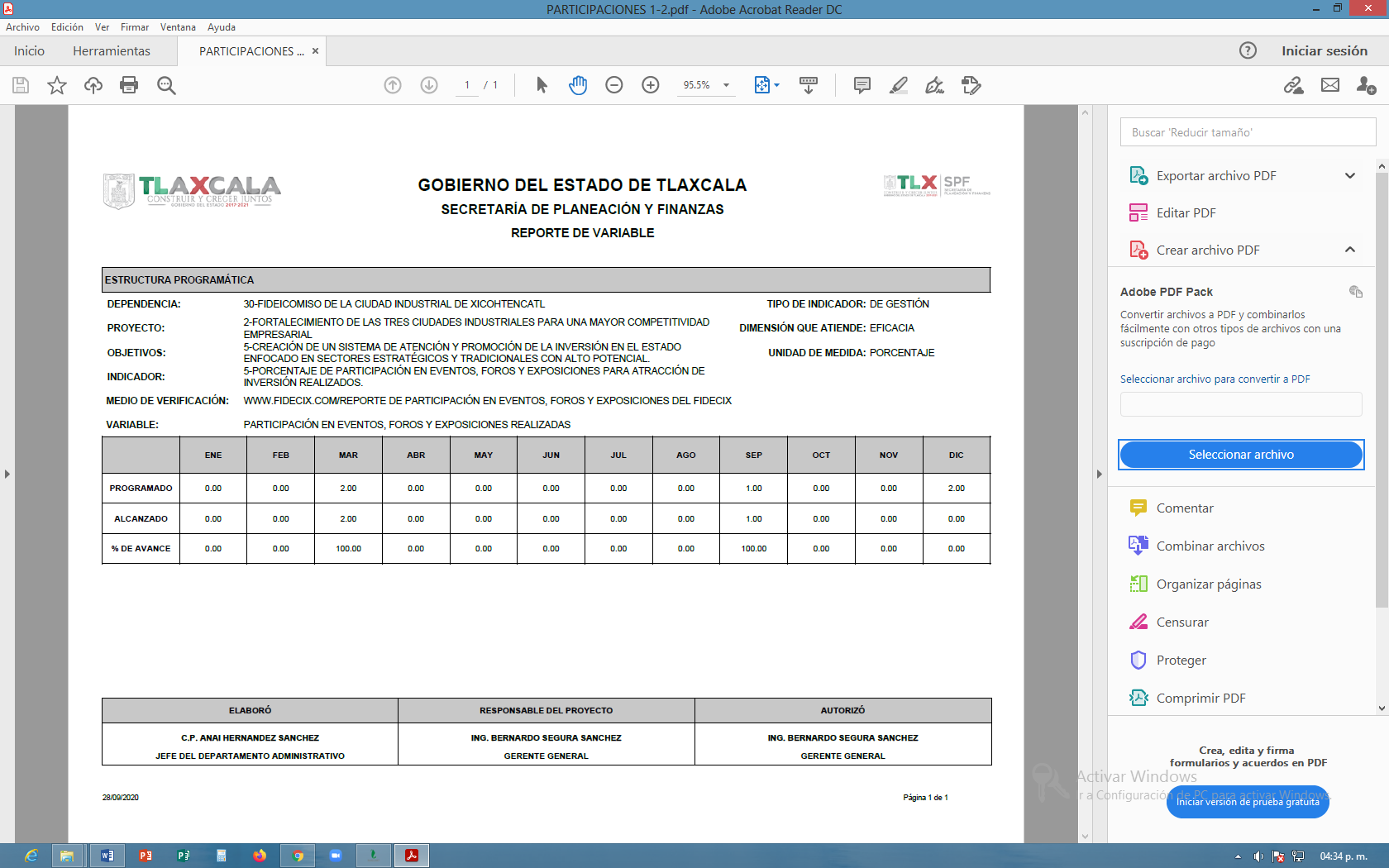 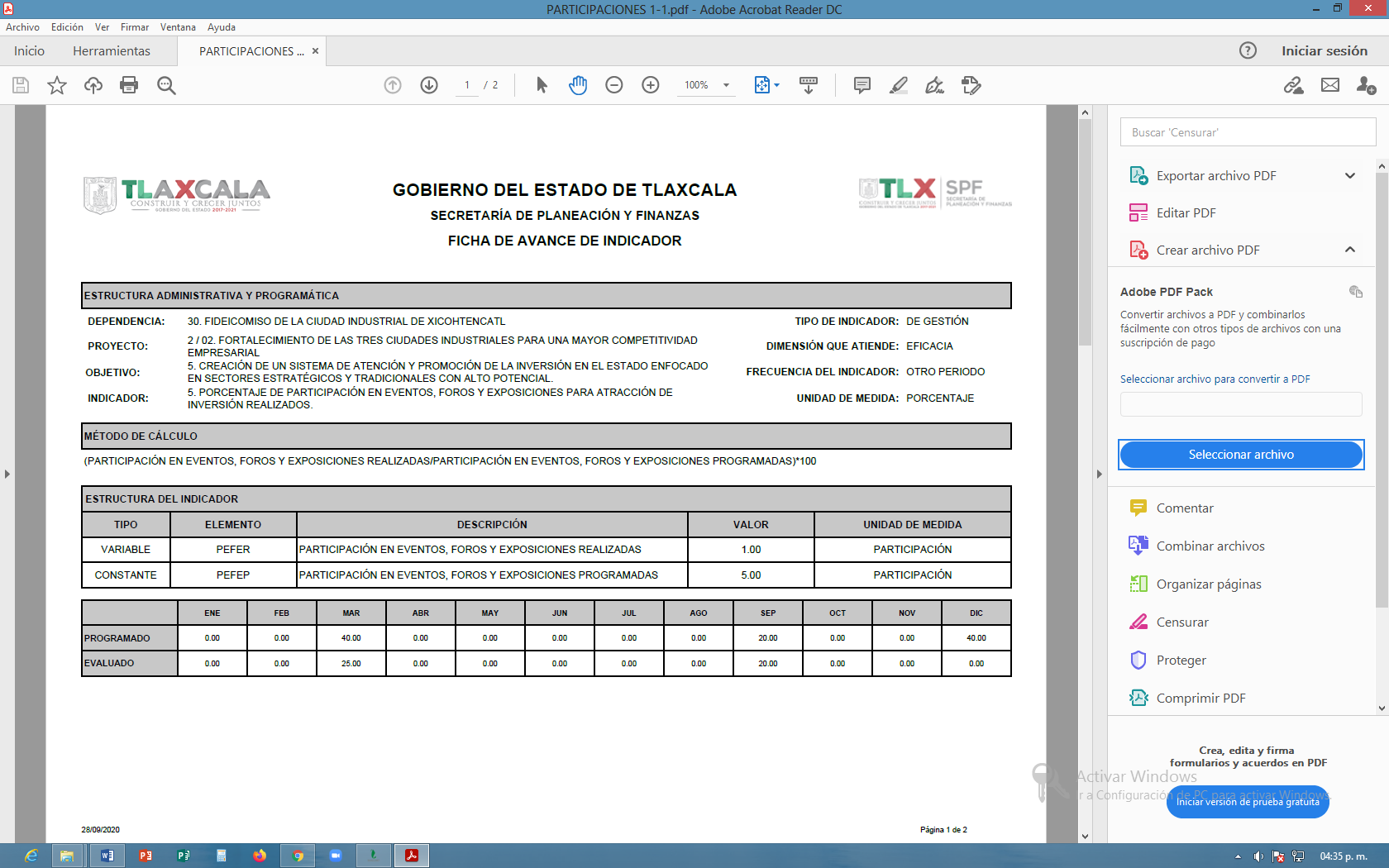 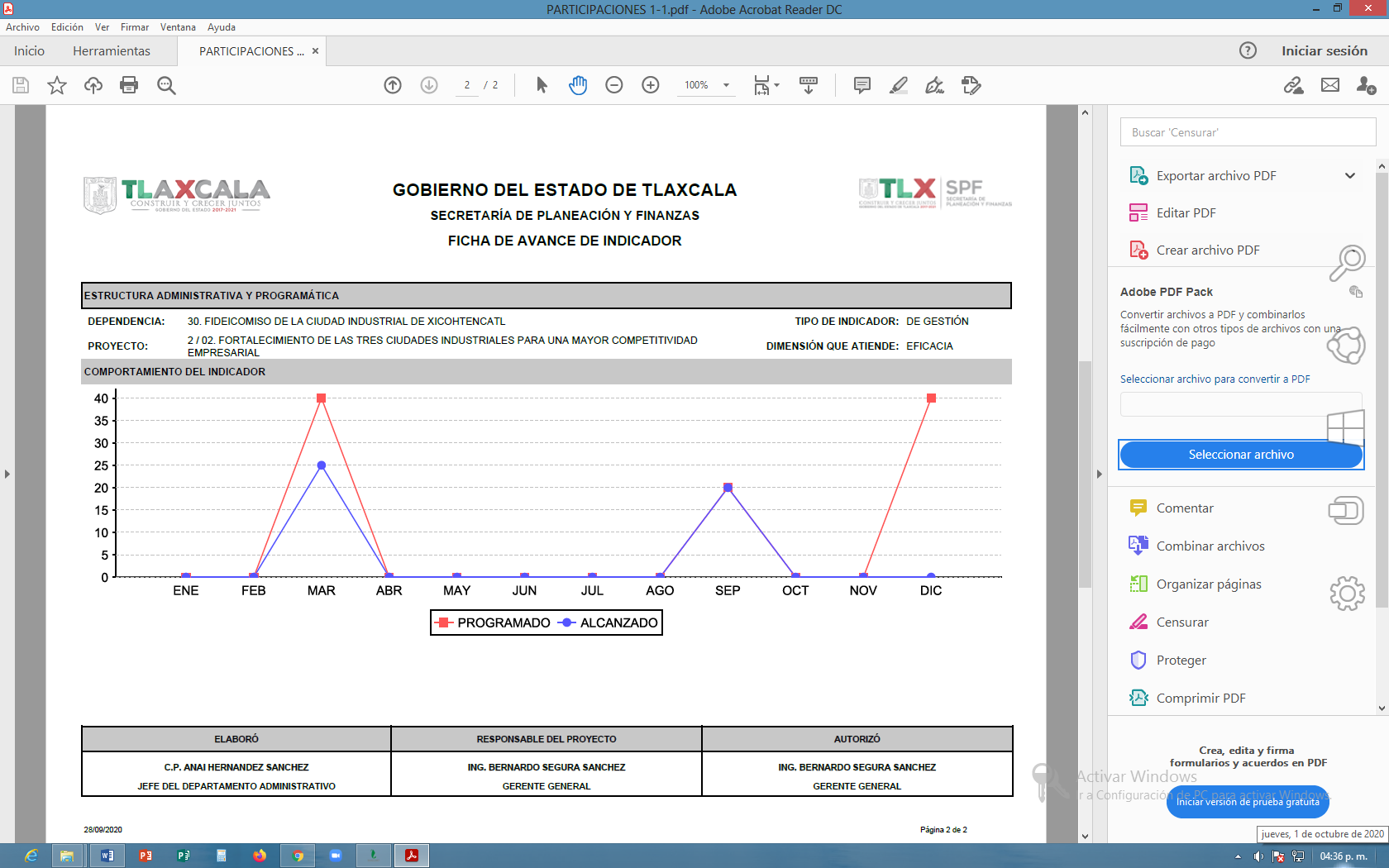 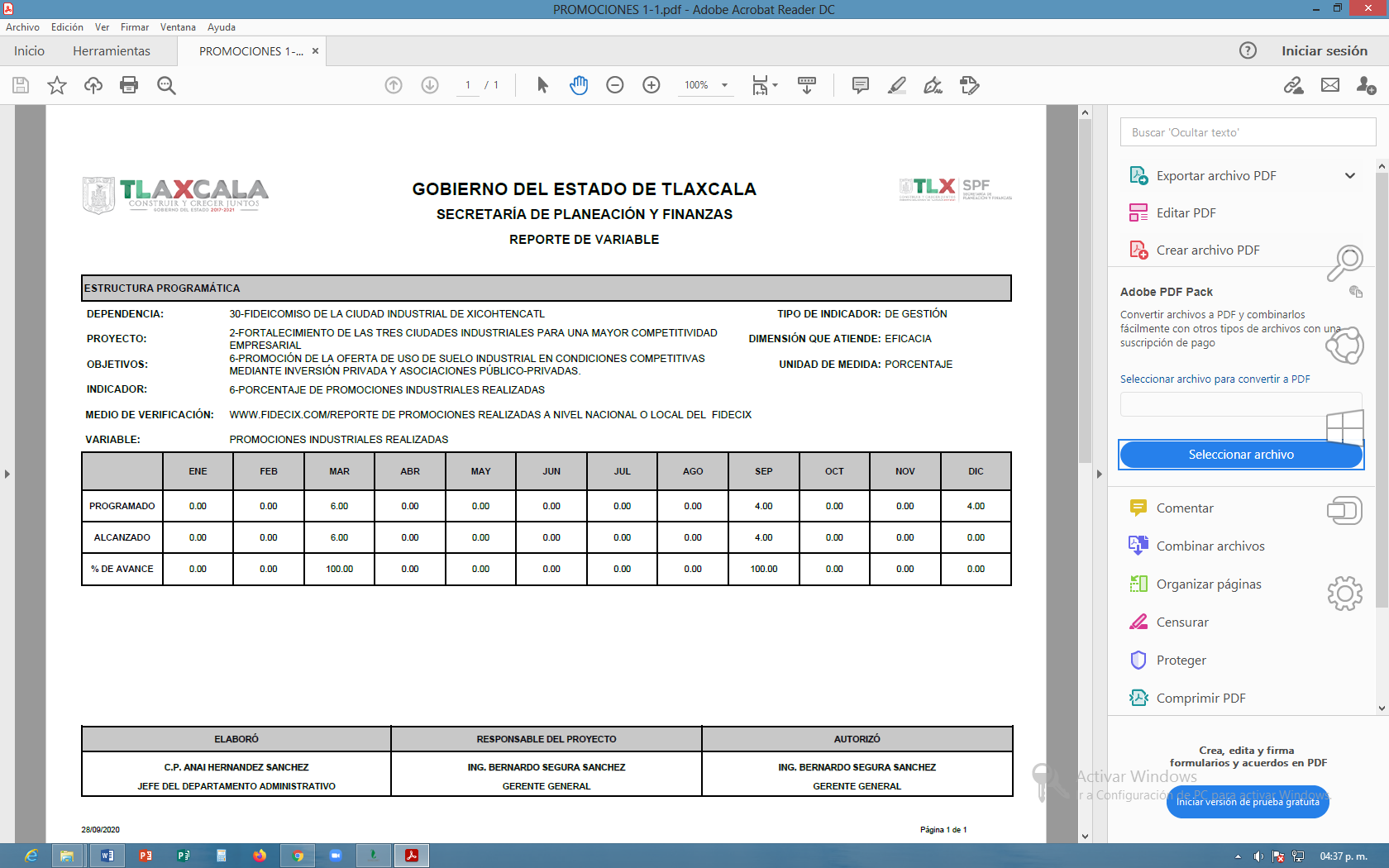 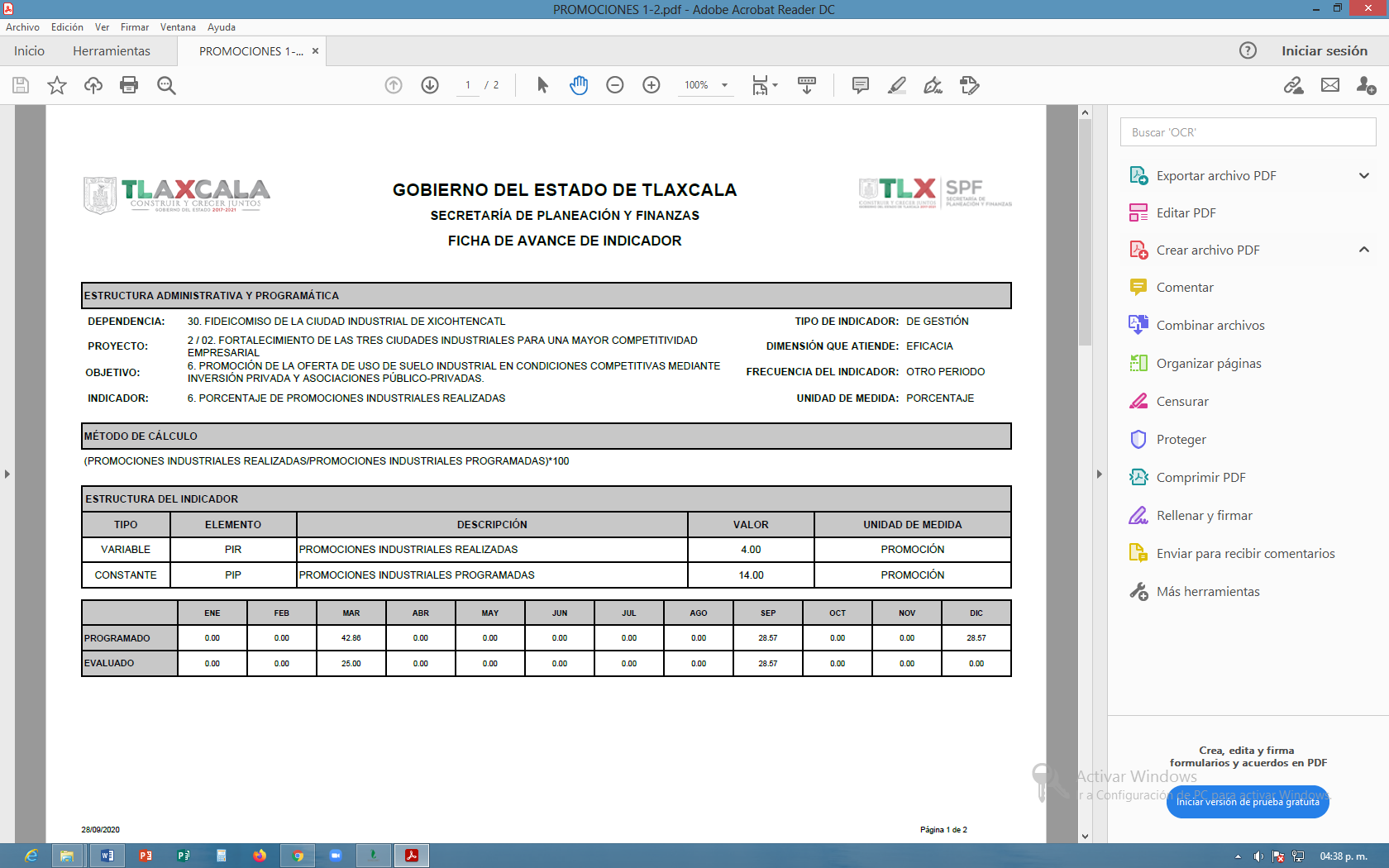 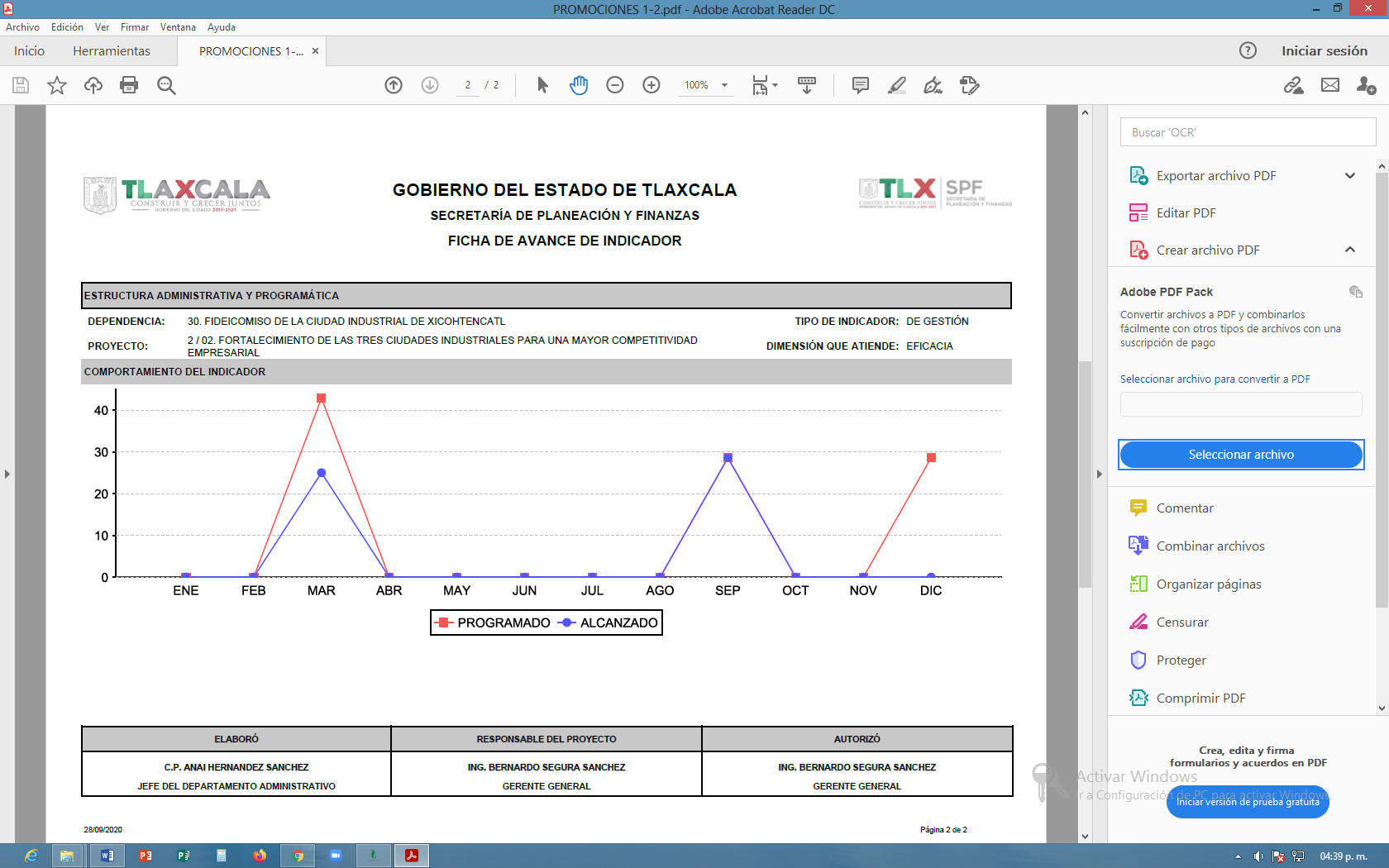 Programas y Proyectos de InversiónDel 1 de enero al 30 de septiembre de 2020Programas y Proyectos de InversiónDel 1 de enero al 30 de septiembre de 2020Programas y Proyectos de InversiónDel 1 de enero al 30 de septiembre de 2020Programas y Proyectos de InversiónDel 1 de enero al 30 de septiembre de 2020Nombre del proyectoMunicipioDescripciónMonto asignadoDotación de Servicios CIX IIHuamantlaConstrucción de Obras de Urbanización para la Dotación de Servicios120,000.00TotalTotalTotal$120,000.00